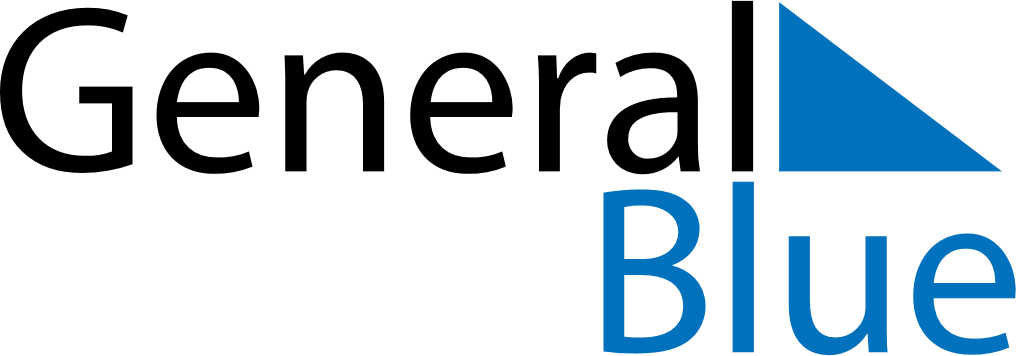 June 2024June 2024June 2024June 2024June 2024June 2024June 2024Hirakawa, Aomori, JapanHirakawa, Aomori, JapanHirakawa, Aomori, JapanHirakawa, Aomori, JapanHirakawa, Aomori, JapanHirakawa, Aomori, JapanHirakawa, Aomori, JapanSundayMondayMondayTuesdayWednesdayThursdayFridaySaturday1Sunrise: 4:09 AMSunset: 7:02 PMDaylight: 14 hours and 52 minutes.23345678Sunrise: 4:08 AMSunset: 7:02 PMDaylight: 14 hours and 54 minutes.Sunrise: 4:08 AMSunset: 7:03 PMDaylight: 14 hours and 55 minutes.Sunrise: 4:08 AMSunset: 7:03 PMDaylight: 14 hours and 55 minutes.Sunrise: 4:07 AMSunset: 7:04 PMDaylight: 14 hours and 56 minutes.Sunrise: 4:07 AMSunset: 7:04 PMDaylight: 14 hours and 57 minutes.Sunrise: 4:07 AMSunset: 7:05 PMDaylight: 14 hours and 58 minutes.Sunrise: 4:07 AMSunset: 7:06 PMDaylight: 14 hours and 58 minutes.Sunrise: 4:06 AMSunset: 7:06 PMDaylight: 14 hours and 59 minutes.910101112131415Sunrise: 4:06 AMSunset: 7:07 PMDaylight: 15 hours and 0 minutes.Sunrise: 4:06 AMSunset: 7:07 PMDaylight: 15 hours and 1 minute.Sunrise: 4:06 AMSunset: 7:07 PMDaylight: 15 hours and 1 minute.Sunrise: 4:06 AMSunset: 7:08 PMDaylight: 15 hours and 1 minute.Sunrise: 4:06 AMSunset: 7:08 PMDaylight: 15 hours and 2 minutes.Sunrise: 4:06 AMSunset: 7:09 PMDaylight: 15 hours and 2 minutes.Sunrise: 4:06 AMSunset: 7:09 PMDaylight: 15 hours and 3 minutes.Sunrise: 4:06 AMSunset: 7:10 PMDaylight: 15 hours and 3 minutes.1617171819202122Sunrise: 4:06 AMSunset: 7:10 PMDaylight: 15 hours and 4 minutes.Sunrise: 4:06 AMSunset: 7:10 PMDaylight: 15 hours and 4 minutes.Sunrise: 4:06 AMSunset: 7:10 PMDaylight: 15 hours and 4 minutes.Sunrise: 4:06 AMSunset: 7:11 PMDaylight: 15 hours and 4 minutes.Sunrise: 4:06 AMSunset: 7:11 PMDaylight: 15 hours and 4 minutes.Sunrise: 4:06 AMSunset: 7:11 PMDaylight: 15 hours and 4 minutes.Sunrise: 4:07 AMSunset: 7:11 PMDaylight: 15 hours and 4 minutes.Sunrise: 4:07 AMSunset: 7:12 PMDaylight: 15 hours and 4 minutes.2324242526272829Sunrise: 4:07 AMSunset: 7:12 PMDaylight: 15 hours and 4 minutes.Sunrise: 4:07 AMSunset: 7:12 PMDaylight: 15 hours and 4 minutes.Sunrise: 4:07 AMSunset: 7:12 PMDaylight: 15 hours and 4 minutes.Sunrise: 4:08 AMSunset: 7:12 PMDaylight: 15 hours and 4 minutes.Sunrise: 4:08 AMSunset: 7:12 PMDaylight: 15 hours and 3 minutes.Sunrise: 4:09 AMSunset: 7:12 PMDaylight: 15 hours and 3 minutes.Sunrise: 4:09 AMSunset: 7:12 PMDaylight: 15 hours and 3 minutes.Sunrise: 4:09 AMSunset: 7:12 PMDaylight: 15 hours and 2 minutes.30Sunrise: 4:10 AMSunset: 7:12 PMDaylight: 15 hours and 2 minutes.